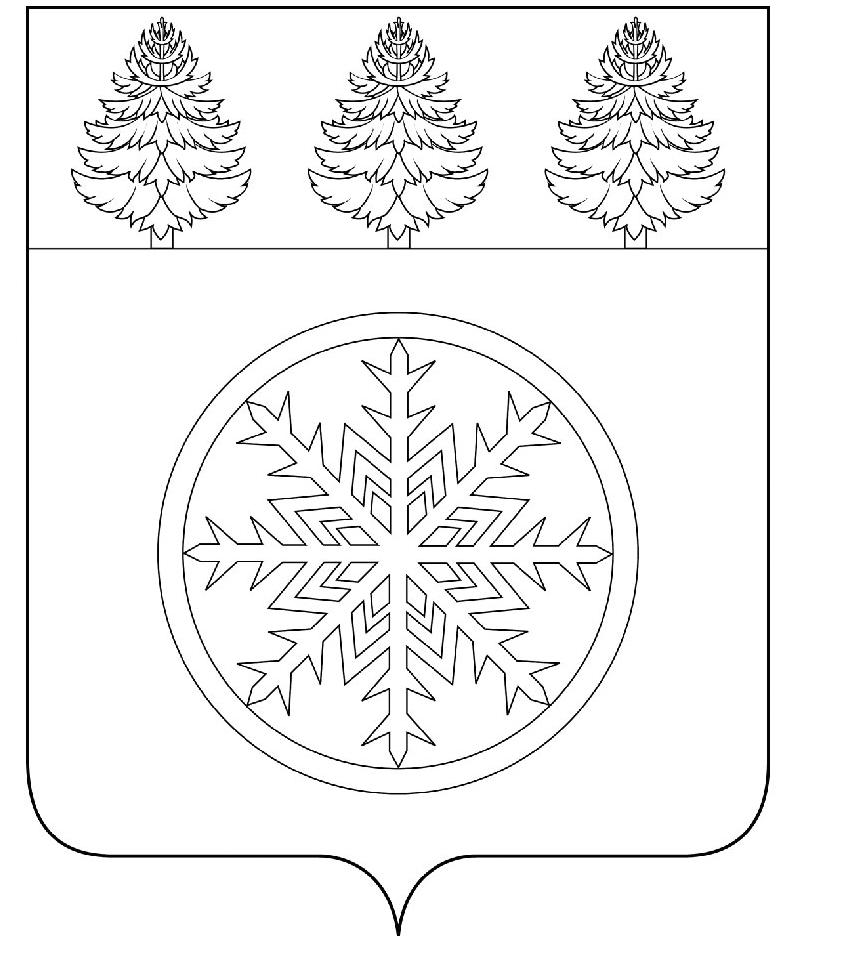 РОССИЙСКАЯ ФЕДЕРАЦИЯИРКУТСКАЯ ОБЛАСТЬД у м аЗиминского городского муниципального образованияРЕШЕНИЕ         от 22.12.2022                         г. Зима		        	     № 255Об утверждении плана работы Думы Зиминского городского муниципальногообразования седьмого созыва на 1-е полугодие 2023 годаРассмотрев предложения депутатов Думы Зиминского городского муниципального образования, руководителей федеральных служб, структурных подразделений администрации Зиминского городского муниципального образования, руководствуясь статьей 36 Устава Зиминского городского муниципального образования, в соответствии со статьей 15 Регламента Думы Зиминского городского муниципального образования, Дума Зиминского городского муниципального образованияР Е Ш И Л А:Утвердить план работы Думы Зиминского городского муниципального образования седьмого созыва на 1-е полугодие 2023 года (прилагается).Председатель Думы Зиминского городского муниципального образования						     Г.А. ПолынцеваУТВЕРЖДЕНрешением Думы Зиминского городского муниципального образования от 22.12.2022 г.   № 255П Л А Нработы Думы Зиминского городского муниципального образования седьмого созыва на 1-е полугодие 2023 годаРаздел 1. Заседания ДумыРаздел 2. КонтрольРаздел 3. Организационные мероприятия Думы№Дата заседания. Содержание вопросаОтветственные за подготовку вопросаОтветственные за подготовку вопроса26 января1О внесении изменений в решение Думы Зиминского городского муниципального образования от 28.11.2019 №24  "О налоге на имущество физических лиц".Монид В.В.Гудов А.В.Степанова Л.В.2Об одобрении перечня проектов народных инициатив Зиминского городского муниципального образования на 2023 год.Монид В.В.Гудов А.В.Степанова Л.В.3Об утверждении Положения о передаче в безвозмездное пользование имущества Зиминского городского муниципального образования.Соловьев А.В.Соловьев Н.А.Беляевский С.В.4О внесении изменений в положение о Комитете жилищно-коммунального хозяйства, транспорта и  связи администрации Зиминского городского муниципального образования. Пыжьянов Н.И. Соловьев Н.А.Пыжьянов Н.И.21 февраля1О реализации подпрограммы  "Молодым семьям  - доступное жилье" на 2020-2025 годы в 2022 году.Монид В.В.Костикова О.В.Шевлякова Д.Н.2Об утверждении отчета о деятельности Контрольно - счетной палаты Зиминского городского муниципального образования за 2022 год.Монид В.В.Батюк Е.В.3Об участии в областном конкурсе на лучшую организацию работы представительного органа муниципального образования Иркутской области.Полынцева Г.А.Полынцева Г.А.Лычагина И.Г.23 марта1О внесении изменений в Устав Зиминского городского муниципального образованияАбуздин В.В.Гудов А.В.Тайшина О.В.2О внесении изменений в Положение о  бюджетном процессе в Зиминском городском муниципальном образовании.Монид В.В.Семерак О.Н.3Об утверждении отчета  об использовании объектов недвижимости, переданных в безвозмездное пользование в 2022 году.Соловьев А.В.Соловьев Н.А.Беляевский С.В.4О внесении изменений в генеральный план Зиминского городского муниципального образования и Правила землепользования и застройки Зиминского городского муниципального образования. Соловьев А.В.Соловьев Н.А.Беляевский С.В.5Об утверждении отчета  об исполнении  прогнозного плана приватизации муниципального  имущества Зиминского городского муниципального образования в 2022 году.Соловьев А.В.Соловьев Н.А.Беляевский С.В.6Об итогах работы  МО МВД России "Зиминский"  за 2022 год, состояние работы по обеспечению правопорядка, профилактике правонарушений на обслуживаемой территории.Абуздин В.В. Филимонов А.А. Хорошева Е.М.7О деятельности Думы Зиминского городского муниципального образования за 2022 год.Монид В.В. Сивчик О.Г.Соловьев А.В.Абуздин В.В.Полынцева Г.А.Лычагина И.Г.27 апреля1О внесении  изменений в решение Думы Зиминского городского муниципального образования от 23.12.2021 № 183 "О бюджете Зиминского городского муниципального образования на 2023 год и плановый период 2024-2025 годов".Монид В.В.Семерак О.Н.2Об утверждении отчета о  ходе исполнения  Плана мероприятий  по реализации стратегии  социально- экономического  развития  Зиминского городского муниципального образования на период  до 2030 года за 2022 год.  Монид В.В.Гудов А.В. Степанова Л.В.3Об утверждении отчета о социально-экономическом  положении города Зимы и итогах деятельности администрации Зиминского городского муниципального образования за 2022 год.Монид В.В.Коновалов А.Н.Сухарева А.В.4О привлечении к административной ответственности комиссией по делам несовершеннолетних и защите их прав в Зиминском городском муниципальном образовании в 2022 году.Сивчик О.Г.Костикова О.В.Колосова М.В.5Об итогах работы по предоставлению мер социальной поддержки при заключении социального контракта за 2022 год.Сивчик О.Г.Ларионова М.А.Суцких Т.А.	25 мая	1Об утверждении отчета об исполнении бюджета Зиминского городского муниципального образования за 2022 год.Монид В.В.Семерак О.Н.2О деятельности Межрайонного управления министерства социального развития, опеки и попечительства Иркутской области № 5 по профилактике социального сиротства на территории Зиминского городского муниципального образования. Сивчик О.Г.Ленская З.Ю. 3О присвоении звания "Почетный гражданин города Зимы".Полынцева Г.А.Сухарева А.В. Шептякова И.Н.22 июня 1О внесении изменений в генеральный план Зиминского городского муниципального образования и Правила землепользования и застройки Зиминского городского муниципального образования.Соловьев А.В.Соловьев Н.А.Беляевский С.В.2Об утверждении плана работы Думы Зиминского городского муниципального образования на 2-е полугодие 2023 года. Полынцева Г.А.Полынцева Г.А.Лычагина И.Г.№Содержание вопросаСрок 1Контроль за ходом выполнения решений Думы Зиминского городского муниципального образования, рекомендаций постоянных депутатских комиссий, депутатских слушаний.весь период№Содержание вопросаСрок 1Работа с избирателями:1.1.Прием избирателей депутатами в округахсогласно графику1.2.Работа с обращениями гражданпостоянно2.Работа в комиссиях:2.1.Участие в работе постоянных депутатских комиссийсогласно плану2.2.Участие в работе комиссий, советов, комитетов администрации Зиминского городского муниципального образованиясогласно плану2.3.Работа с депутатами Молодежного парламента при Думе  Зиминского городского муниципального образованиясогласно плану3.Участие в мероприятиях, проводимых Законодательным Собранием Иркутской областисогласно плану4. Участие в городских мероприятияхсогласно плану